                Als Efterlønsklub                     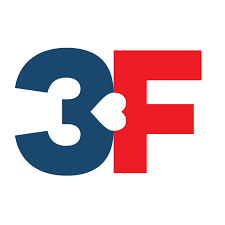 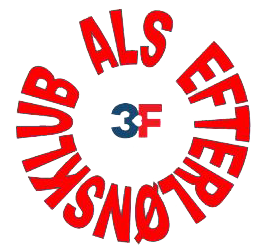 Bestyrelsesmøde den 11 januar 2023Hos 3F Als Nørreled 33, GuderupDeltagere: Knud Jørgensen, Preben V. Jensen, Preben Lund Christensen, Per Lund.                                                                                                            Afbud:  Edith NielsenDagsorden				ReferatReferent: Per Lund17. January 20231Godkendelse af dagsorden.- Dagsorden godkendt2Protokol.- Protokol fra 14 december blev godkendt2aOpfølgning af protokol- Generalforsamling d. 18 januar 2023 kl. 10.00, Morgenkaffe fra kl. 9.30- Egon Biehl undrer sig over at han ikke havde så mange at dele ud til som han plejer, Edith og Benny har delt ud i deres område.- Medlemsliste deles ud til bestyrelsesmedlemmer, vi har 274 medlemmer, deraf 69 på efterløn.- Ændring af lottogevinster er gennemført, gevinster er OK, positive tilbagemeldinger.3Regnskab- Lottospil har givet et overskud på ca. 6000 kr. vores arrangementer og udflugt har givet underskud. Årsregnskabet har givet underskud på 228 kr. Vi har hævet prisen på arrangementer med 10 kr. og udflugten til 499 kr. - PVJ har købt en ny regnskabsbog.- Regnskab for 2022 godkendt.4Meddelelser & orientering  Kontingent til Seniorernes Landsklub betales af afdelingen. Faglige Seniorer skal vi kun betale for dem der ikke er medlem af et LO forbund, dem har vi ingen af.  Der er 2 tilmeldte til regionsmøde i Vojens d. 23 februar. Lister med regionsmedlemmer er sendt til bestyrelsen.  Senior håndbog kommer ca. 1 februar, vi får 25 stk, ikke bestille flere, Knud har stadigvæk flere fra sidste år.   Panter Rejser har sendt indbydelse ud til inspirations tur, ingen deltager fra os, da vi ikke mere arrangerer ferieture.5Aktiviteter- Aktiviteter i 2022: Generalforsamling Onsdag d. 18 januar kl 10.00, morgenkaffe fra kl. 9.30.  Margit er ikke medlem af klubben mere, derfor træder Hans Aage Kjeldsen ind som revisor.Der er ingen forslag indkommet, 36 deltagere.  Bestyrelsen foreslår PVJ som dirigent.  Knud køber ind, opdækning på 2 rækker borde, 1 bord til bestyrelsen, øl og vand er bestilt ved Jesper.  Bestyrelsen møder kl. 8.45Vi havde et kort møde med den nye mand på kontoret, Jesper, han kom med nogle input til hvad vi kunne gøre for at få liv i klubben igen.Program for 2023Onsdag d. 18 januar kl. 9.30: Generalforsamling Onsdag d. 15 februar kl. 14.00: foredrag med Alex Thomsen (PVJ)Onsdag d. 19 april kl. 14.00: foredrag med Pastor Gjesing fra Gram (Knud)Onsdag d. 14 juni: udflugt til Esbjerg og Gredstedbro, pris 499 kr. (Per)Onsdag d. 20 september kl. 14.00: grilleftermiddag (Edith)Onsdag d. 18 oktober kl. 14.00: foredrag med Benny Engelbrecht? (PVJ)Fredag d. 22 november kl. 14.00: Julefrokost (PLC)Onsdag d. 6 december kl. 14.00: adventshygge (Edith)Lottospil: 4/1 –1/2 - 1/3 – 5/4 – 3/5 – 6/9 – 4/10 – 1/11.Bestyrelsesmøder: 11/1 – 8/2 – 8/3 – 12/4 – 10/5 – 24/8 – 13/9 – 11/10 – 8/11 – 13/126Eventuelt.Vi har sendt en opkrævning til et afdødt medlem, dette er uheldigt, men det kan næsten ikke undgås. 7Næste møde.- Næste bestyrelsesmøde afholdes onsdag den 8 februar kl. 12.30 hos 3F i Guderup.